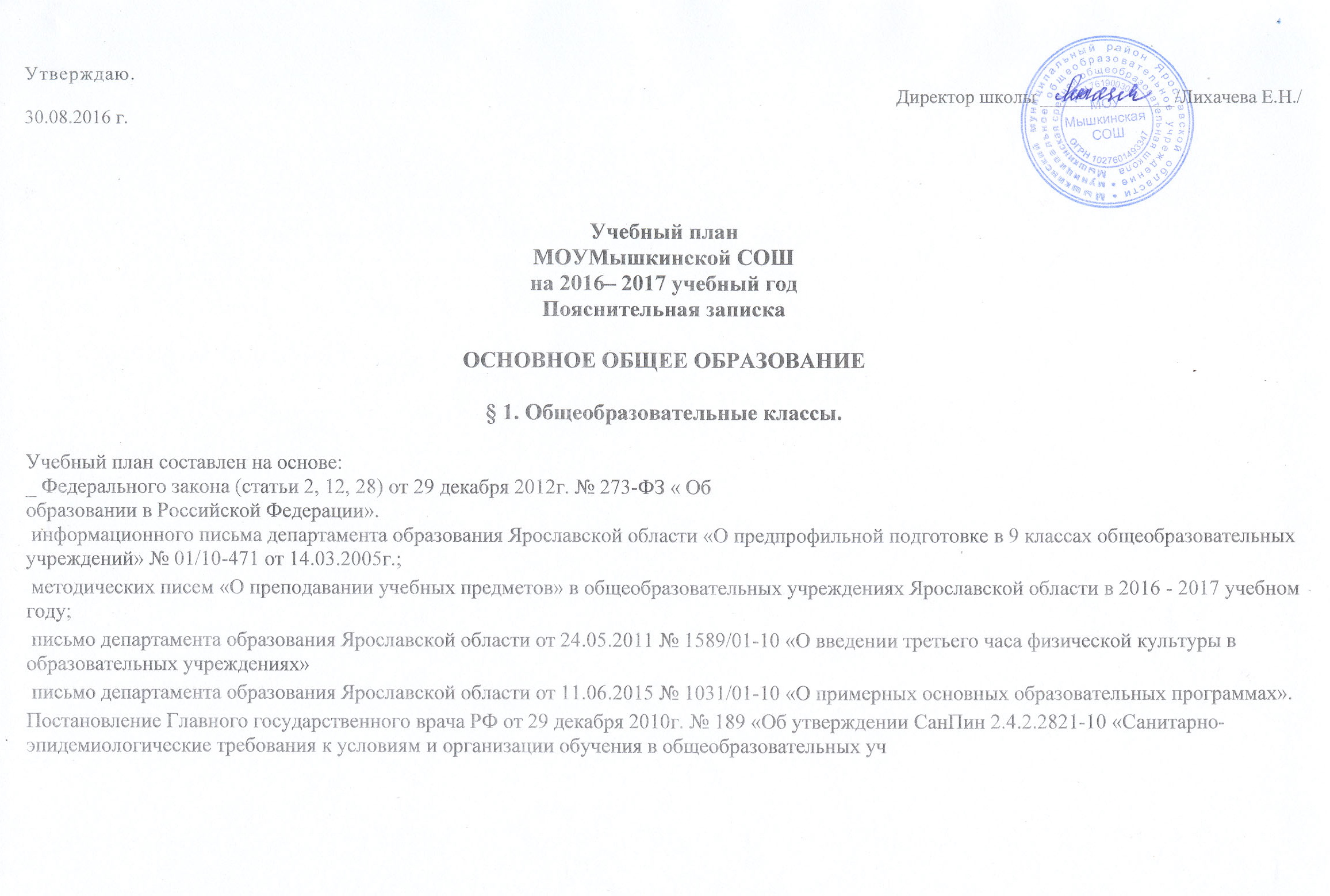 Учебный план МОУ Мышкинской СОШ  является нормативным документом, в котором определены:  состав и последовательность изучения образовательных областей и учебных предметов; обязательная и максимальная нагрузка на 1 учащегося.  линии преемственности в содержании образования между ступенями образования.  Сохранены все образовательные области и учебные предметы инвариантной части базисного учебного плана. В режиме 5 – дневной рабочей недели работают 1е- 11-е классы. Данный план полностью реализует федеральный и региональный компоненты государственного стандарта и гарантирует овладение выпускниками необходимыми знаниями, учебными умениями и навыками, а также способами деятельности для решения практических и теоретических задач и обеспечивает возможность дальнейшего продолжения образования. II ступень обучения Обеспечивает освоение учащимися общеобразовательных программ в условиях становления и формирования личности ребенка и направлена на развитие его склонностей, интересов и способностей к социальному и профессиональному самоопределению.  Учебный план 5-6-7-х классов разработан на основе ФГОС основного общего образования и письма департамента образования Ярославской области от 11.06.2015 № 1031/01-10 «О примерных основных образовательных программах».  Из части, формируемой участниками образовательных отношений добавлены: В 5-х классах - 1 час на изучение русского языка;В 6 -х классах - 1 час на изучения ОБЖ;В 7 - х классах - 1 час на изучение ОБЖ.3 час физической культуры  в 5 - 7 классах вынесен для занятий  внеурочной  деятельностьюВ учебный план основного общего  образования как обязательная входит предметная область "Основы духовно - нравственной культуры народов России", она реализуется через часы внеурочной деятельности.Учебный план 8-9-х классов разработан на основе БУП – 2004года. Обучение на II ступени направлено на реализацию следующих целей: - достижение государственных образовательных стандартов; - развитие личности ребенка, его познавательных интересов; - выполнение социального заказа родителей, удовлетворение образовательных потребностей учащихся и их родителей. - подготовка к выбору профессиональной направленности образования в основной школе. Исходя из вышеизложенных целей и возможностей школы, из школьного компонента добавлены:  в 9 классе  -1ч. на изучение исторического  краеведения. На организацию предпрофильной подготовки в 9-х классах отведен 1  час в неделю на элективные курсы для подготовки к ГИА по математике. III ступень обучения: Обеспечивает освоение обучающимися образовательных программ III ступени общего образования, развитие общих устойчивых познавательных интересов и творческих способностей учащихся; функциональную грамотность и социальную адаптацию обучающихся, содействует их общественному и гражданскому самоопределению. В 10-11 классах обучение ведётся по учебному плану разработанному на основе БУП–2004 года для универсального обучения. Исходя из целей обучения и образовательных запросов обучающихся и их родителей, увеличено количество часов за счет регионального и школьного компонентов для расширения содержания следующих предметов: в 10 классе:  русского языка - 1ч. математики-1 ч. в 11 классе:  русского языка -1ч.  На предмет «Право» отводится- 0,5  часа в 10 классе,  на предмет «Экономика»- 1 ч. в 10 классе и 1ч.- в 11 классе. С целью подготовки к ЕГЭ используется вариативность образовательных услуг, которая осуществляется за счёт включения элективных предметов по выбору учащихся. ПА - промежуточная аттестацияИЗ - интегрированный зачёт (*)Тест (Т)Контрольная работа (к/р)Зачёт (З)Учебный план 5 А, Б, В классов на 2016 – 2017  учебный годУчебный план 6 А, Б классов на 2016 – 2017  учебный год                                                                                         Учебный план 7 А, Б, В классовна 2016 – 2017 учебный годУчебный план 8 А, Б,  классов на 2016 – 2017 учебный годУчебный план 9 А, Б классов на 2016 – 2017 учебный годСРЕДНЕЕ ОБЩЕЕ ОБРАЗОВАНИЕОбщеобразовательный 10 класс (универсальная форма обучения). Общеобразовательный класс (11 класс)Учебный план 11 А класса (универсальная форма обучения)Предметные областиУчебныепредметыКлассыКлассыКлассыКлассыКлассыКлассыПредметные областиУчебныепредметы5 АПА5 БПА5 ВПАОбязательная частьРусский язык6к/р6к/р6к/рЛитература3*3*3*Иностранный язык (английский, немецкий)3*3*3*ОДНК(Основы духовно - нравственной культуры народов России)Математика иинформатикаматематика5к/р5к/р5к/рОбщественно-научные предметыИстория2к/р2к/р2к/рОбщественно-научные предметыГеография1*1*1*Естественно-научные предметыБиология1*1*1*ИскусствоМузыка1*1*1*ИскусствоИзобразительное искусство1*1*1*ТехнологияТехнология2*2*2*Физическая культураФизическая культура2*2*2*ИтогоИтого272727Часть, формируемая участниками образовательныхотношенийЧасть, формируемая участниками образовательныхотношений111Максимальная учебная нагрузкаМаксимальная учебная нагрузка282828Внеурочная деятельность (кружки, секции, проектная деятельность и др.) Внеурочная деятельность (кружки, секции, проектная деятельность и др.) до 10до 10до 10Предметные областиУчебныепредметыКлассыКлассыКлассыКлассыКлассыПредметные областиУчебныепредметы6 АПА6 БПАПАОбязательная частьРусский язык6Т6ТТЛитература3*3**Иностранный язык (английский, немецкий)3Т3ТТМатематика Математика5к/р5к/рк/рОбщественно-научные предметыИстория2*2**Общественно-научные предметыОбществознание1*1**Общественно-научные предметыГеография1*1**Естественно-научные предметыБиология1*1**ИскусствоМузыка1*1**ИскусствоИзобразительное искусство1*1**ТехнологияТехнология2*2**Физическая культура и основы безопасности жизнедеятельностиОБЖ1*1**Физическая культура и основы безопасности жизнедеятельностиФизическая культура2*2**ИтогоИтого292929Часть, формируемая участниками образовательныхотношенийЧасть, формируемая участниками образовательныхотношений---Максимальная учебная нагрузкаМаксимальная учебная нагрузка292929Внеурочная деятельность (кружки, секции, проектная деятельность и др.)Внеурочная деятельность (кружки, секции, проектная деятельность и др.)до 10до 10до 10Предметные областиУчебные предметыклассыклассыклассыклассыклассыклассыПредметные областиУчебные предметы7 АПА7 БПА7 ВПАРусский язык4*4*4*Литература2*2*2*Иностранный язык (английский, немецкий)3*3*3*Математика и информатикаМатематика (алгебра) 3*3*3*Математика и информатикаМатематика (геометрия)2к/р2к/р2к/рМатематика и информатикаИнформатика и  ИКТ1*1**Общественно - научные предметыИстория2*2*2*Общественно - научные предметыОбществознание1*1*1*Общественно - научные предметыГеография2**2*Естественнонаучные предметыФизика2З2З2*Естественнонаучные предметыХимия**Естественнонаучные предметыБиология2Т2Т2*ИскусствоМузыка1*1*1*ИскусствоИЗО1*1*1*ТехнологияТехнология2*2*2*Физическая культура и Основы безопасности жизнедеятельностиОБЖ1*1*Физическая культура и Основы безопасности жизнедеятельностиФизическая культура2*2*2*Итого313129Часть, формируемая участниками образовательного процесса--3Предельная  учебная нагрузка313131Внеурочная деятельность (кружки, секции, проектная деятельность и др.)Внеурочная деятельность (кружки, секции, проектная деятельность и др.)до 10до 10до 10Предметные областиУчебные предметыклассыПредметные областиУчебные предметы8 АПА8 БПАРусский язык3*3*Литература2*2*Иностранный язык (английский, немецкий)3Т3ТМатематика и информатикаМатематика (алгебра)3*3*Математика и информатикаМатематика (геометрия)2 *2*Математика и информатикаИнформатика и ИКТ1*1*Общественно-научные предметыИстория2*2*Общественно-научные предметыОбществознание1З1ЗОбщественно-научные предметыГеография2*2*Естественнонаучные предметыФизика2*2*Естественнонаучные предметыХимия2*2*Естественнонаучные предметыБиология2Т2ТИскусствоМузыка1*1*ТехнологияТехнология2*2*Физическая культура и Основы безопасности жизнедеятеоьностиОБЖ1*1*Физическая культура и Основы безопасности жизнедеятеоьностиФизическая культура3*3*Итого3232Часть, формируемая участниками образовательного процесса--Предельная  учебная нагрузка 3232Предметные областиУчебные предметыКлассыКлассыКлассыКлассыПредметные областиУчебные предметы9 АПА9БПАРусский язык3*3*Литература3*3*Иностранный язык (английский, немецкий)3*3*Математика и информатикаМатематика (алгебра)3*3*Математика и информатикаМатематика (геометрия)2*2*Математика и информатикаИнформатика  и  ИКТ2*2*Общественно- научные предметыИстория2*2*Общественно- научные предметыОбществознание 1*1*Общественно- научные предметыИсторическое краеведение1*1*Общественно- научные предметыГеография2*2*Естественнонаучные предметыФизика2*2*Естественнонаучные предметыХимия2*2*Естественнонаучные предметыБиология2*2*Физическая культура и ОсновыФизическая культура3*3*Физическая культура и ОсновыОБЖ1*1*Обязательная учебная нагрузка учащихся по школе Обязательная учебная нагрузка учащихся по школе 3232Элективные курсы (математика)Элективные курсы (математика)11Предельная аудиторная учебная нагрузка по школеПредельная аудиторная учебная нагрузка по школе3333Базовые предметыколичество часовФормы промежуточной аттестацииРусский язык2ТЛитература3*История2*Обществознание1ТИнформатика и ИКТ1*Математика (алгебра)4 ТМатематика (геометрия)2ТФизика2ТХимия1 *География2*Биология2 *Иностранный язык 3*Экономика1*Право0,5*ОБЖ1*Технология1*Физическая культура3*Итого31+0,5Элективные предметы2,51.Химия2. История (по 1 ч. или 0,5)3.Физика  (по 1 ч. или 0, 5)Предельная аудиторная учебная нагрузка по школе34Базовые предметы                                 ЧасыФормы промежуточной аттестацииРусский язык2ТЛитература3*История2ТОбществознание2ТИнформатика1*Математика (алгебра)4ТМатематика (геометрия)2ТФизика2ТХимия1 ТБиология2ТИностранный язык3*Экономика1*МХК1*ОБЖ1*Технология1*Физическая культура3*Обязательная учебная нагрузка по школе31Часть, формируемая участниками образовательного процесса31. Химия2. Право 0,53. История (по 1 ч. или 0,5)4. Физика  (по 1 ч. или 0,5)Предельная аудиторная учебная нагрузка 34